MATH 161            Practice QUIZ II1.  Carefully state the Squeeze Theorem.    Using the Squeeze Theorem compute each of the following limits:2.       (a)   State carefully the Intermediate Value Theorem.Using the Intermediate Value Theorem, explain why the polynomial function  g(x) = x5 – 4x3 + 3x – 1  has at least one real positive root x.3.     Compute .  Show your work.4.     Compute    Show your work.5.   Carefully state the Intermediate Value Theorem.  Let  f(x) = 7 + 2x – x3  be defined on the interval [1, 3].  (a)    Explain why f must assume the value 0 somewhere on this interval.    Must f assume the value  -13 on the interval [1, 3]?  Does the Theorem imply that f must assume the value 9.3 on the interval [1, 3]?6.  Compute     Show your work.7.  Compute     Have you made any assumptions about the constants a and b?8.    Charlotte the spider lives on the x-axis.  Assume that Charlotte was born at time t = 0 days and dies at time t = 13 days.  Her position at time t (days) is given by  feet.  Find Charlotte’s position at time t = 4 days.    When does Charlotte find herself to the left of the origin?  Find Charlotte’s average velocity during her lifetime.    Find Charlotte’s average velocity during the time interval 4 ≤ t ≤ 4 + h.  Simplify your answer.9.     (University of Michigan problem).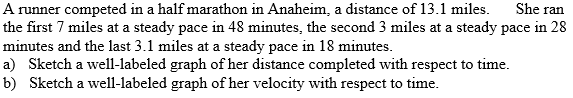 10.   (University of Michigan problem)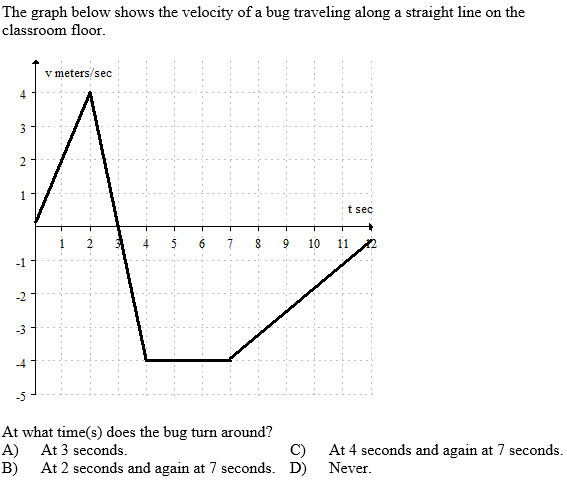 "Alice laughed: "There's no use trying," she said; "one can't believe impossible things." "I daresay you haven't had much practice," said the Queen. "When I was younger, I always did it forhalf an hour a day. Why, sometimes I've believed as many as six impossible things before breakfast."- Lewis Carroll, Alice in Wonderland.